EXTRA CURRICULAR ACTIVITIESParticipated in FOOT BALL MATCH at ADIYAMAAN ENGINEERING COLLEGE in associated with TIES. Participated in COIMBATORE MARATHAN at COIMBATORE in associated with VODAFONE.Participated DIVISIONAL LEVEL FOOTBALL TOURNAMENT and gotFIRST PLACE at CIT POLYTECHNIC COLLEGE, COIMBATORE associated with INTER POLYTECHNIC ATHLETIC ASSOCIATION in 2010-2011Participated DIVISIONAL LEVEL FOOTBALL TOURNAMENT and gotFIRST PLACE at SANKARA POLYTECHNIC COLLEGE, COIMBATORE associated with INTER POLYTECHNIC ATHLETIC ASSOCIATION in 2011-2012Participated STATE LEVEL FOOTBALL TOURNAMENT and gotFOURTH PLACE at LATHA MATHAVAN POLYTECHNIC COLLEGE, MADURAIassociated with INTER POLYTECHNIC ATHLETIC ASSOCIATION in 2011-2012LANGUAGES KNOWN     	Read: Tamil and English                  Write   : Tamil and EnglishSpeak: Tamil, English and Malayalam   DECLARATION	I   SATHEESH herebydeclares that the above said information’s are true to the best of my knowledge and belief.I Can do my bestSATHEESHSATHEESH.327505@2freemail.com 	   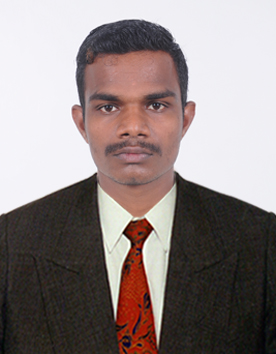 RESUMECAREER OBJECTIVETo work in a progressive organization in which I can contribute my technical skills and experience to enhance my own productivity at the same time achieving the organization objectives with the attributes of time, quality and discipline.ACADEMICQUALIFICATIONPERSONAL DETAILSDate of Issue       : 18/07/2016Date of Expiry      :17/07/2026Visa Status           : On Visiting (valid up to Jan 27)I Attested my degree certificate by UAE GovernmentFIELD OF INTERESTElectrical Supervision PLC DesigningMEP maintenanceElectrical engineerProduction EngineerINPLANT TRAINING DETAILS:PROJECTS WORK UNDERTAKENBE-EEE project        : power controller for solar powered vehicles.Diploma project       : Electricity theft identification system.MAIN PROJECTSolar power generation and wireless power transmissionLab view based smart parking systemEXPERIENCE	I had been 1.2 years’ experience,as an Assistant Testing Engineer in Global S S Construction pvt ltd at Mumbai, CO CURRICULAR ACTIVITIESI attended two day ISTE national convence on ERODE SENGUNTHAR ENGINEERING COLLEGE atTHUDUPATHII attended TWOdays’ WORKSHOP on INDUSTRIAL AUTOMATION at Dr. K. KUMARASAMY COLLEGE OF ENGINEERING atKARURI attended ONE-day WORKSHOP on PROTIES at SNSENGINEERING COLLEGE in COIMBATORE.I attended TWO days NATIONAL LEVEL TECHNICAL SYMPOSIUM at PERIYAR MANIYAMMAI UNIVERSITY at THANJUR.I attended STATE LEVEL TECHNICAL SYMPOSIUM MIST-2012 at MIET POLYTECHNIC COLLEGE and also I got third place.I attended ONE-dayYOUTH SUMMIT 2014 at COIMBATORE, ORGANIZED by ICT ACADEMY OF TAMIL NADU.